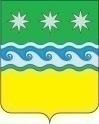 КАЗЕННОЕ УЧРЕЖДЕНИЕКОНТРОЛЬНО-СЧЁТНЫЙ ОРГАН ЗАВИТИНСКОГО РАЙОНА676870 г. Завитинск ул. Куйбышева, 44 тел. (41636) 22-8-80 E-mail: ksozavit@yandex.ruЗАКЛЮЧЕНИЕ № 9на проект решения «О внесении изменений в решение Верхнеильиновского сельского Совета народных депутатов Завитинского района Амурской области от 29.12.2020 № 78 «Об утверждении бюджета Верхнеильиновского сельсовета Завитинского района Амурской области на 2021 год и плановый период  2022-2023 годов»26.02.2021  г.                                                                                 г. ЗавитинскЗаключение Контрольно-счётного органа Завитинского района на проект решения Верхнеильиновского сельского Совета народных депутатов Завитинского района Амурской области от 29.12.2020 № 78 «Об утверждении бюджета Верхнеильиновского сельсовета Завитинского района Амурской области на 2021 год и плановый период  2022-2023 годов» (далее- решение о бюджете на 2021 и плановый период 2022-2023 годов) подготовлено в соответствии с Бюджетным кодексом Российской Федерации, Положением «О бюджетном процессе в Верхнеильиновском сельсовете Завитинского района Амурской области», соглашением о передаче полномочий (части полномочий) по осуществлению внешнего муниципального финансового контроля № 1 от 25.12.2020,  Положением «О Контрольно-счётном органе Завитинского района».К проекту решения о внесении изменений в решение о бюджете на 2021 год и плановый период 2022-2023 годов представлена пояснительная записка с обоснованием предлагаемых изменений. Изменения, вносимые в решение о бюджете на 2021 год и плановый период 2022-2023 годов, обусловлены  необходимостью уточнения плановых показателей по доходной и расходной части  бюджета Верхнеильиновского сельсовета Завитинского района Амурской области  на 2021 год.Таблица №1По результатам экспертизы проекта решения Контрольно-счётный орган установил:1. Решением о бюджете на 2021 год и плановый период 2022-2023 годы, были утверждены доходы бюджета 2021 года в сумме 2018,5тыс. рублей. В представленном к рассмотрению проекте решения, доходы    бюджета поселения составят 1686,9тыс. рублей. Предлагается уменьшение доходной части бюджета на 331,6 тыс. рублей (или на 17%), в том числе:по разделу «Безвозмездные поступления»  планируется произвести уменьшение объема доходов на сумму  331,6 тыс. рублей, в том числе за счет увеличения:-субвенций на осуществление первичного воинского учета на территориях, где отсутствуют военные комиссариаты на 1,1 тыс. рублей (основание – областное уведомление по расчетам между бюджетами от 11.01.2021 № 1602);- уменьшения прочих межбюджетных трансфертов, передаваемых бюджетам сельских поселений на 332,7 тыс. рублей.2. Решением о бюджете в первоначальной редакции утверждены расходы бюджета на 2021 год в сумме  112350,1 тыс. рублей. В  представленном к рассмотрению проекте решения, расходы  бюджета поселения увеличены на 81250,0 тыс. рублей (или на 72,3%) и составляют 193600,1 тыс. рублей.  Изменения структуры расходов бюджета в разрезе функциональной классификации расходов представлены в таблице № 2.Таблица № 2тыс. рублей Предлагаемые изменения в проекте решения о бюджете на 2021 год в разрезе функциональной классификации расходов характеризуются тем, что бюджетные  ассигнования  администрации Верхнеильиновского сельсовета  планируется увеличить на сумму 81250,0 тыс. рублей,  в том числе:По разделу «Общегосударственные расходы» предлагается уменьшить расходы на 40146,4тыс. рублей, в том числе:- по подразделу 13 «Другие общегосударственные вопросы» увеличить иные межбюджетные трансферты- прочие субсидии бюджету Завитинского района на решение вопросов местного значения (на ремонт приобретаемых квартир, предназначенных для проживания в них граждан в связи с характером их трудовых отношений с органами местного самоуправления, муниципальными предприятиями и учреждениями района) на 40146,4 тыс. рублей;По разделу «Национальная оборона» предлагается увеличить на 1,1 тыс. рублей на осуществление первичного воинского учета на территориях, где отсутствуют военные комиссариаты за счет субвенций из областного бюджета;По разделу «Национальная экономика» предлагается увеличить расходы на 18707,8 тыс. рублей, в том числе:По подразделу «сельское хозяйство и рыболовство» расходы увеличить  на 30000,0 тыс. рублей на предоставление межбюджетных трансфертов – прочих субсидий бюджету Завитинского района на решение вопросов местного значение (на создание модульного мясного комплекса для оказания услуг по убою животных, первичной переработке и производства мясной продукции);По подразделу «Дорожное хозяйство (дорожные фонды)» уменьшить ассигнования на 3 292,20 тыс.рублей, в том числе:- уменьшить  субсидии бюджетному учреждению на выполнение муниципального задания на 15500,0 тыс. рублей,- увеличить ассигнования на формирование дорожного фонда  на 12207,8 тыс. рублей, в том числе за счет остатков средств дорожного фонда  по состоянию на 01.01.2021на 727,0 тыс. рублей, остатков денежных средств на счетах по учету денежных средств на 01.01.2021 на 11480,8 тыс.рублей, По подразделу «Другие вопросы в области национальной экономики» сократить субсидию бюджетному учреждению на выполнение муниципального задания на 8000,0  тыс.рублей.По разделу «Жилищно-коммунальное хозяйство» предлагается увеличить ассигнования на 4900,0 тыс. рублей, в том числе:- По  подразделу «Коммунальное хозяйство» увеличить расходы на 800,0 тыс. рублей (увеличение субсидий бюджетным, автономным учреждениям и иным некоммерческим организациям);-По подразделу «благоустройство» ассигнования увеличить на 4700,0 тыс. рублей, в том числе увеличить субсидии бюджетным, автономным учреждениям и иным некоммерческим организациям – 300,0 тыс. рублей; увеличить расходы на закупку товаров, работ и услуг для обеспечения государственных (муниципальных) нужд (ремонт водонапорной башни администрацией Верхнеильиновского сельсовета Завитинского района Амурской области на 4400,0 тыс. рублей -По подразделу «Другие вопросы в области жилищно-коммунального хозяйства»  уменьшить непрограммные расходы (субсидий бюджетным, автономным учреждениям и иным некоммерческим организациям)на 600,0 тыс. рублей.По разделу «Образование» предлагается увеличить расходы на17161,5 тыс. рублей, в том числе:- по подразделу «Дошкольное образование предлагается увеличить на 6000,0 тыс. рублей на предоставление межбюджетных трансфертов – субсидий  бюджету Завитинского района на решение вопросов местного значения (на проведение капитального и текущего ремонта дошкольных учреждений района);- по подразделу «Общее образование» раздела увеличить межбюджетные трансферты на сумму 10 161,5 тыс. рублей на предоставление субсидий  бюджету Завитинского района на решение вопросов местного значения (на проведение капитального и текущего ремонтов общеобразовательных учреждений района);- по подразделу  «Дополнительное образование детей» увеличить объем межбюджетных трансфертов на сумму 1 000,0 тыс. рублей на предоставление субсидий  бюджету Завитинского района на решение вопросов местного значения (на проведение текущего ремонта МБОУ ДО ДЮСШ г. Завитинска).По разделу «Физическая культура и спорт»  предлагается увеличить расходы  по подразделу  «Другие вопросы в области физической культуры и спорта» на сумму 333,2 тыс. рублей на приобретение  товаров, работ и услуг для обеспечения государственных (муниципальных)        нужд (тренажеров для спортивного зала с. Верхнеильиновка).Таким образом,  разрезе распределения бюджетных ассигнований по целевым статьям (муниципальным программам и непрограмным направлениям деятельности) в бюджет Верхнеильиновского сельсовета на 2021 год предлагается произвести увеличение   расходной части бюджета по непрограммным направлениям деятельности на 81250,0 тыс. рублей, в том числе :-увеличение объема средств, направленных на предоставление межбюджетных трансфертов- субсидий бюджету Завитинского района на решение вопросов местного значения на 87308,0 тыс. рублей, -уменьшение субсидий бюджетным учреждениям на выполнения муниципального задания  на 23000,тыс. рублей	-увеличение на 1,1 тыс. рублей на осуществление первичного воинского учета на территориях, где отсутствуют военные комиссариаты за счет субвенций из областного бюджета;- увеличение дорожного фонда на 727,0 тыс. рублей;- увеличение прочих расходов на 16213,9 тыс. рублей.3. Решением о бюджете на 2021 год утвержден дефицит бюджета Верхнеильиновского сельсовета  в сумме 110331,6тыс. рублей. Проектом решения о внесении изменений в решение о бюджете данный параметр бюджета предлагается утвердить в сумме  191 913,20 тыс. рублей. Источником финансирования дефицита бюджета являются остатки денежных средств по состоянию на 01.01.2021 на счетах по учету денежных средств (на 01.01.2021 остаток составил 193670,9 тыс. рублей).Выводы: Проект решения, представленный в Контрольно-счетный орган Завитинского района  для дачи заключения на основании заключенного соглашения о передаче полномочий (части полномочий) по осуществлению внешнего муниципального финансового контроля № 1 от 25.12.2020, подготовлен в рамках действующего законодательства, содержит показатели, установленные пунктом 3 ст.184.1 БК РФ и ст.12 Положения о бюджетной процессе в Верхнеильиновском сельсовете.Контрольно-счётный орган Завитинского района считает возможным принятие решения «О внесении изменений в решение Верхнеильиновского сельского Совета народных депутатов Завитинского района Амурской области от 29.12.2020 № 78 «Об утверждении бюджета Верхнеильиновского сельсовета Завитинского района Амурской области на 2021 год и плановый период  2022-2023 годов» в представленной редакции.  Председатель Контрольно-счётногооргана Завитинского района                                                       Е. К. КазадаеваНаименованиеУтверждено решением о бюджете, тыс. руб.С учётом изменений согласно представленному проекту, тыс. руб.Отклонение  (+ увеличение, - уменьшение),НаименованиеУтверждено решением о бюджете, тыс. руб.С учётом изменений согласно представленному проекту, тыс. руб.Отклонение  (+ увеличение, - уменьшение),НаименованиеУтверждено решением о бюджете, тыс. руб.С учётом изменений согласно представленному проекту, тыс. руб.Отклонение  (+ увеличение, - уменьшение),НаименованиеУтверждено решением о бюджете, тыс. руб.С учётом изменений согласно представленному проекту, тыс. руб.Отклонение  (+ увеличение, - уменьшение),Прогнозируемый общий объем доходов Верхнеильиновского сельсовета Завитинсого района Амурской области2018,51686,9-331,6Общий объем расходов бюджета  Верхнеильиновского сельсовета Завитинсого района Амурской области 112350,1193600,1+81250,0Дефицит бюджета (профицит (-))110331,6191913,2+81581,6РасходыУтверждено на 2021 годПроект решенияРезультат (+,-)Общегосударственные расходы1432,841579,2+40146,4Национальная оборона114,8115,9+1,1Национальная безопасность и правоохранительная деятельность100100,00,0Национальная экономика28 796,847504,6+18707,8Жилищно-коммунальное хозяйство19 478,824378,8+4900,0Образование61 892,179 053,6+17161,5Культура, кинемотография333,2333,20,0Социальная политика131,6131,60,0Физическая культура и спорт70403,2+333,2Всего расходов112350,1193600,1+81250,0